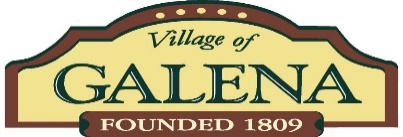 Village of Galena Council Meeting Agenda Monday November 20, 2023 7 p.m.                    Galena Village Hall, Council Chambers, 109 Harrison St., Galena, OH 43021Join Zoom Meetinghttps://us02web.zoom.us/j/81805159861?pwd=eEdjWEVwbkQ4THl1Wk9hdzRkSVpUUT09Meeting ID: 818 0515 9861Passcode: 959093One tap mobile+19294362866,,81805159861#,,,,*959093# US (New York)+13017158592,,81805159861#,,,,*959093# US (Washington DC)Dial by your location        +1 929 436 2866 US (New York)        +1 301 715 8592 US (Washington DC)        +1 305 224 1968 US        +1 309 205 3325 US        +1 312 626 6799 US (Chicago)        +1 646 931 3860 US        +1 386 347 5053 US        +1 507 473 4847 US        +1 564 217 2000 US        +1 669 444 9171 US        +1 669 900 6833 US (San Jose)        +1 689 278 1000 US        +1 719 359 4580 US        +1 253 205 0468 US        +1 253 215 8782 US (Tacoma)        +1 346 248 7799 US (Houston)       +1 360 209 5623 USMeeting ID: 818 0515 9861Passcode: 959093Find your local number: https://us02web.zoom.us/u/kdXWrsx75WRoll CallMinutes of October 23, 2023, Council MeetingDelaware Public Health District-Jennifer WilsonRinehart-Walters-Danner Insurance Agency-John HowerGrace Church Of Sunbury-Jordan KosinskiGuest ParticipationResolution No. 2023-12 (2nd Reading, Emergency) A Resolution Authorizing Acquisition Of An Insurance Contract Through Rinehart-Walters-Danner Insurance Agency For Multiple Lines Of Municipal Insurance Through The Ohio Plan; And, Declaring An Emergency.Resolution No. 2023-13 (2nd  Reading, Emergency) A Resolution Authorizing The Delaware County Building Department To enforce Building Codes For All Properties Within The Village Of Galena For Calendar Year 2024; And, Declaring An Emergency.Resolution No. 2023-14 (2nd  Reading, Emergency) A Resolution Approving A Service Agreement With Professional Package Plant Services For Calendar Year 2024; Setting Compensation; And Declaring An Emergency.Resolution No. 2023-15 (2nd  Reading, Emergency) A Resolution Ratifying A Management Agreement Between The Village Of Galena And 8687 Columbus Sharks Regarding Ruffner Park; And, Declaring An Emergency.Resolution No. 2023-16 (2nd  Reading, Emergency) A Resolution Authorizing The Lease Agreement For Storage Space To Be Leased From Underwood Property Solutions, LLC; And, Declaring An Emergency.Resolution No. 2023-17 (2nd  Reading, Emergency) A Resolution Adopting Rules Of Council For Calendar Year 2024; And, Declaring An Emergency.Resolution No. 2023-18 ( 2nd Reading, Emergency) A Resolution Authorizing A Contract With The City Of Delaware For Prosecutorial Services For Calendar Year 2024; And, Declaring An Emergency.Resolution No. 2023-19 (2nd Reading, Emergency) A Resolution Appointing Kenneth J. Molnar As Legal Counsel (Solicitor) For The Village OF Galena For Calendar Year 2024; Setting Compensation; And, Declaring An Emergency.Resolution No. 2023-20 (2nd  Reading, Emergency) A Resolution Authorizing A Contract With Marshall Engineering To Provide Technical Expertise For The New Wastewater Treatment Plan, And Declaring An Emergency.Resolution No. 2023-22 (2nd  Reading, Emergency) A Resolution Appointing Jean Sylvester As The Village Of Galena Village Administrator And Deputy Zoning Inspector For Calendar Year 2024; Setting Salary And Compensation; And, Declaring an Emergency.Resolution No. 2023-24 (1st Reading, Emergency) A Resolution Approving A Temporary 2024 Budget For The Village Of Galena.Resolution No. 2023-25 (1st Reading, Emergency) A Resolution Advancing Funds In The Amount Of $233,835.00 From General Fund 1000 To Grant Construction-ODNR 4201 And Declaring An Emergency.Resolution No. 2023-26 (1st Reading, Emergency) A Resolution Authorizing An Increase In The Budget In The Amount Of Two Hundred Thirty Three Thousand Eight Hundred Thirty Five Dollars For The Purpose Of Appropriation Of The Advance Funds To The Grant Construction-ODNR Fund 4201, And Declaring An Emergency. Ordinance No. 2023-05 (Tabled Until November 20, 2023, Emergency) An Ordinance Regulating The Placement OF Displays And Structures On The Village Square; Providing A Location For Use; And Providing For Advance Permitting And Declaring An Emergency.Ordinance No. 2023-11 (2nd  Reading, Emergency) An Ordinance Ratifying A Lease Agreement Between The Village Of Galena And The Galena Historic Foundation, Inc., And Declaring An Emergency.Ordinance No. 2023-12 (2nd Reading) An Ordinance Adopting The Amendment To The Development Plan For Miller Farm Subdivision As Recommended To Council For Approval By The Planning And Zoning Commission. Ordinance No. 2023-14 (2nd Reading, Emergency) An Ordinance Adopting Modifications To The Galena Income Tax Ordinance And Declaring An Emergency.  Ordinance No. 2023-16 (1st Reading) An Ordinance Adopting The Personnel Policies And Procedure Manual And Repealing Any Existing Or Prior Personnel Policy And Procedures Manuals.Ordinance No. 2023-17 (1st Reading) An Ordinance Amending Ordinance No. 2022-16 Titled An Ordinance Ratifying A Sanitary Sewer Billing Agreement Between The Village Of Galena And Del-Co Water Company, Inc.Mayor’s Report – Jill LoveAdministrator Report-Jean SylvesterFiscal Officer Report – Michelle DearthPayment of Invoices for November Approval of Financial StatementsCode Compliance Report – Levi KoehlerMaintenance Report- Ted RoshonWastewater Report – Brian RammelsbergDelaware County Regional Planning Commission Report- Jill LoveMORPC Report- Jill LoveB S T & G Fire Board ReportPlanning and Zoning Commission Report-Mike FryOther Commission ReportsExecutive SessionOther Business AdjournmentCertification: I, Michelle Dearth, Fiscal Officer of the Village of Galena, Ohio hereby certify that publication of this resolution was duly made by posting true copies thereof at five (5) of the most public places as determined by Council in Resolution 2015-18.